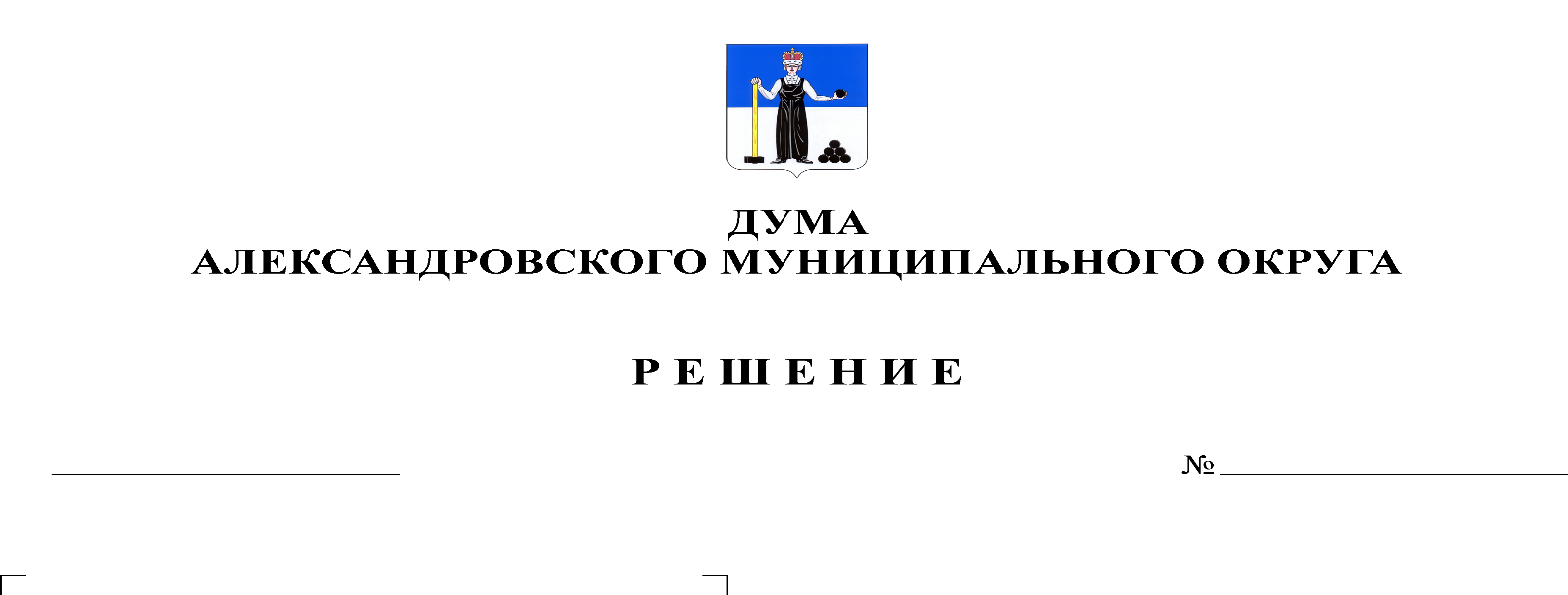 Руководствуясь статьей 7 Регламента Думы Александровского муниципального округа и статьей 1 Положения о постоянных комитетах Думы Александровского муниципального округа, Дума Александровского муниципального округарешает:1. Внести в решение Думы Александровского муниципального округа от 17.12.2019 № 46 «Об утверждении состава планово-бюджетного комитета Думы Александровского муниципального округа» следующие изменения:1.1. исключить из состава планово-бюджетного комитета Думы Александровского муниципального округа Серебрякову Е.Ю., депутата по избирательному округу № 10;1.2. включить в состав планово-бюджетного комитета Думы Александровского муниципального округа Белецкую Л.Н., депутата по избирательному округу № 2.2. Настоящее решение вступает в силу с момента подписания.3. Разместить в сетевом издании Официальный сайт органа местного самоуправления «Александровский муниципальный район Пермского края» (www.aleksraion.ru).Председатель ДумыАлександровского муниципального округа		   	        Л.Н. Белецкая